Полное наименование: Департамент культуры и национальной политики Кемеровской области. Юридический адрес: 650064, г. Кемерово, пр. Советский, 58, 1 этаж.Почтовый адрес: 650064, г. Кемерово, пр. Советский, 58, 1 этаж.Департамент культуры и национальной политики Кемеровской области (далее по тексту – Оператор) в терминах Федерального закона РФ от 27 июля . № 152-ФЗ «О персональных данных» является оператором персональных данных – юридическим лицом, осуществляющим обработку персональных данных и определяющим цели обработки персональных данных, состав персональных данных, подлежащих обработке, действия, совершаемые с персональными данными. Под персональными данными, в соответствии с Федеральным законом РФ «О персональных данных», понимается любая информация, относящаяся к прямо или косвенно определенному или определяемому физическому лицу (субъекту персональных данных).Обработка персональных данных осуществляется Оператором в соответствии с требованиями Федерального закона РФ от 27 июля . № 152-ФЗ «О персональных данных» и принятых в соответствии с ним иных нормативных правовых актов, регулирующих вопросы обработки и защиты персональных данных. При обработке персональных данных Оператор придерживается принципов, установленных законодательством РФ в области персональных данных.Оператор осуществляет обработку персональных данных в следующих целях:выполнения работодателем трудовых функций;продвижения сотрудников по службе; учета очередности предоставления ежегодного отпуска;установления размера заработной платы; поощрение и награждения сотрудников. Для достижения перечисленных целей Оператор прибегает к обработке персональных данных следующих субъектов:Сотрудников и внештатных сотрудников.Оператор осуществляет обработку персональных данных как с использованием средств вычислительной техники (в том числе, в информационных системах), так и без использования технических средств.В целях предотвращения нарушений законодательства Российской Федерации в сфере персональных данных Оператором обеспечивается надлежащее документальное сопровождение процессов обработки персональных данных:анализ правовых оснований обработки персональных данных;документальное закрепление целей обработки;установление сроков обработки персональных данных;регламентация процессов обработки персональных данных (в том числе процесса допуска к персональным данным, процесса прекращения обработки персональных данных);определение круга лиц, осуществляющих обработку персональных данных или имеющих доступ к персональным данным;выявление и классификация информационных систем персональных данных;распределение и закрепление обязанностей и ответственности сотрудников Оператора в сфере обработки и обеспечения безопасности персональных данных.Предоставление права доступа к персональным данным (допуск к обработке персональных данных), обрабатываемым Оператором, осуществляется в соответствии с установленным порядком. Обеспечение безопасности персональных данных, обрабатываемых Оператором, достигается скоординированным применением различных по своему характеру мер как организационного, так и технического характера.Оператором реализованы меры физической защиты помещений, где размещены технические средства, обрабатывающие персональные данные, и хранятся материальные носители персональных данных, от несанкционированного проникновения.Все сотрудники Оператора, допущенные к обработке персональных данных, ознакомлены под роспись с положениями законодательства РФ о персональных данных, в том числе требованиями к защите персональных данных, локальными актами Оператора по вопросам обработки и защиты персональных данных, в части, их касающейся.Права субъектов персональных данных и способ их реализацииВ соответствии с частью 7 статьи 14 Федерального закона РФ от 27 июля . № 152-ФЗ «О персональных данных» субъект персональных данных имеет следующие права в отношении своих персональных данных:право на получение сведений, касающихся обработки персональных данных Оператором:подтверждение факта обработки персональных данных Оператором;правовые основания и цели обработки персональных данных;применяемые Оператором способы обработки персональных данных;наименование и место нахождения Оператора, сведения о лицах (за исключением сотрудников Оператора), которые имеют доступ к персональным данным или которым могут быть раскрыты персональные данные на основании договора с Оператором или на основании федерального закона;обрабатываемые персональные данные, относящиеся к соответствующему субъекту персональных данных, источник их получения, если иной порядок представления таких данных не предусмотрен федеральным законом;сроки обработки персональных данных, в том числе сроки их хранения;порядок осуществления субъектом персональных данных прав, предусмотренных Федеральным законом РФ от 27 июля 2006 г. № 152-ФЗ «О персональных данных»;информацию об осуществленной или о предполагаемой трансграничной передаче данных;наименование или фамилию, имя, отчество и адрес лица, осуществляющего обработку персональных данных по поручению Оператора, если обработка поручена или будет поручена такому лицу;иные сведения, предусмотренные настоящим Федеральным законом или другими федеральными законами.право на ознакомление с персональными данными, принадлежащими субъекту персональных данных, обрабатываемыми Оператором;право требования от Оператора уточнения его персональных данных, их блокирования или уничтожения, в случае, если персональные данные являются неполными, устаревшими (неактуальными), неточными, незаконно полученными или не являются необходимыми для заявленной цели обработки;право на отзыв согласия на обработку персональных данных (если такое согласие было дано Оператору).Субъект персональных данных может реализовать свои права на получение сведений, касающихся обработки его персональных данных Оператором, и на ознакомление с персональными данными, принадлежащими субъекту, обрабатываемыми Оператором, путем обращения (лично или через законного представителя) по адресу: пр. Советский 58, тел. 58-18-60 , каб. 111 , Полюцкая Людмила Гавриловна,         с 8-30 до 17-30, либо путем направления письменного запроса по адресу:,              пр. Советский 58. Запрос может быть направлен в форме электронного документа, подписанного электронной подписью в соответствии с законодательством           Российской Федерации, по адресу: dep-kult@ako.ru.В соответствии с частью 3 статьи 14 Федерального закона РФ от 27 июля . № 152-ФЗ «О персональных данных» запрос субъекта персональных данных (или его представителя) должен содержать:номер основного документа, удостоверяющего личность субъекта         персональных данных или его представителя, сведения о дате выдачи указанного документа и выдавшем его органе;сведения, подтверждающие участие субъекта персональных данных в отношениях с Оператором (номер договора, дата заключения договора, условное словесное обозначение и (или) иные сведения), либо сведения, иным образом подтверждающие факт обработки персональных данных Оператором;подпись субъекта персональных данных или его представителя.Рекомендуемые формы запросов субъектов персональных данных или их представителей приведены в приложении к данному документу.Оператор обязуется безвозмездно предоставить запрашиваемые сведения субъекту персональных данных или его представителю в доступной форме               в течение тридцати дней с даты обращения или даты получения запроса субъекта персональных данных или его представителя либо дать в письменной форме         мотивированный ответ, содержащий ссылку на положения федерального закона (законов), являющиеся основанием для отказа в предоставлении информации.В случае если необходимые сведения были предоставлены субъекту           персональных данных по его запросу, субъект персональных данных вправе обратиться повторно к Оператору или направить ему повторный запрос в целях получения данных сведений не ранее чем через тридцать дней после первоначального обращения или направления первоначального запроса, если более короткий срок не установлен федеральным законом, принятым в соответствии с ним нормативным правовым актом или договором, стороной которого либо выгодоприобретателем или поручителем по которому является субъект персональных данных.В срок, не превышающий семи рабочих дней со дня предоставления субъектом персональных данных или его представителем сведений, подтверждающих, что персональные данные, обрабатываемые Оператором, являются неполными, неточными или неактуальными, Оператор обязуется внести в них необходимые           изменения.В срок, не превышающий семи рабочих дней со дня представления субъектом персональных данных или его представителем сведений, подтверждающих, что персональные данные, обрабатываемые Оператором, являются незаконно полученными или не являются необходимыми для заявленной цели обработки, Оператор обязуется уничтожить такие персональные данные.Оператор обязан уведомить субъекта персональных данных или его представителя о внесенных изменениях и предпринятых мерах и принять разумные меры для уведомления третьих лиц, которым персональные данные этого субъекта были переданы.Субъект персональных данных имеет право на отзыв согласия на обработку персональных данных (в случае, если такое согласие было дано Оператору). Рекомендуемая форма заявления об отзыве согласия на обработку персональных данных приведена в приложении к настоящему документу.В случае отзыва субъектом персональных данных согласия на обработку его персональных данных Оператор обязан прекратить их обработку или обеспечить прекращение такой обработки, и в случае, если сохранение персональных данных более не требуется для целей обработки персональных данных, уничтожить персональные данные или обеспечить их уничтожение в срок, не превышающий тридцати дней с даты поступления указанного отзыва, если иное не предусмотрено договором, стороной которого, выгодоприобретателем или поручителем по которому является субъект персональных данных, иным соглашением между Оператором и субъектом персональных данных, либо если Оператор не вправе осуществлять обработку персональных данных без согласия субъекта персональных данных на основаниях, предусмотренных федеральными законами. В случае невозможности уничтожения персональных данных в течение указанного срока, Оператор осуществляет блокирование таких персональных данных или обеспечивает их блокирование и уничтожение в срок не более чем шесть месяцев, если иной срок не установлен федеральными законами.Если субъект персональных данных считает, что Оператор осуществляет обработку его персональных данных с нарушением требований Федерального закона РФ от 27 июля 2006 г. № 152-ФЗ «О персональных данных» или иным образом нарушает его права и свободы, субъект персональных данных вправе обжаловать действия или бездействие Оператора в уполномоченный орган по защите прав субъектов персональных данных или в судебном порядке.ПриложениеЗапрос на предоставление сведений,
касающихся обработки персональных данных
субъекта персональных данныхсокращенное название организациинаименование должности руководителяФ.И.О. руководителяЗапрос на предоставление сведений,
касающихся обработки персональных данных субъекта,
от представителя субъекта персональных данныхсокращенное название организациинаименование должности руководителяФ.И.О. руководителяЗаявление
об отзыве согласия на обработку персональных данныхсокращенное название организациинаименование должности руководителяФ.И.О. руководителяЗаявление
об отзыве согласия на обработку персональных данных
от представителя субъекта персональных данныхсокращенное название организациинаименование должности руководителяФ.И.О. руководителяЛист ознакомления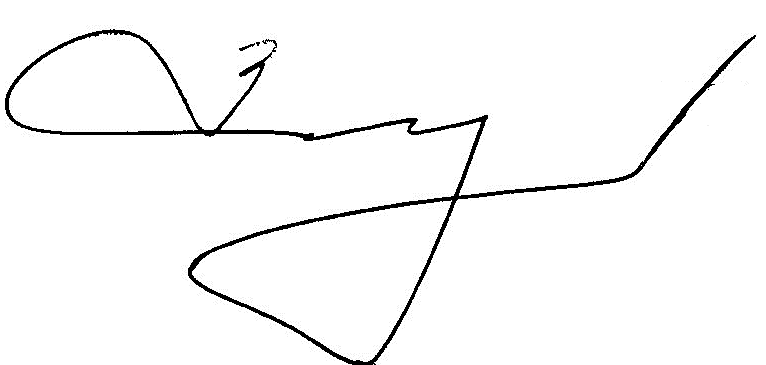 УТВЕРЖДЕНО:Приказом департамента культуры и национальной политики Кемеровской области от «26» января 2016 года № 84Начальник департамента_________________ Л.Т.ЗауэрвайнПолитика оператора в отношении обработки персональных данныхПолитика оператора в отношении обработки персональных данныхКемерово 2016г.Кемерово 2016г.От:От:______________________________________________________________________________________________________________________________________________________________________________________________________________________________________________________________________________________________________________________________________________________________(фамилия, имя, отчество субъекта персональных данных)(фамилия, имя, отчество субъекта персональных данных)(фамилия, имя, отчество субъекта персональных данных)(фамилия, имя, отчество субъекта персональных данных)(фамилия, имя, отчество субъекта персональных данных)паспорт:__________________________,__________________________,__________________________,выданныйвыданный_________________________________(серия, номер)(серия, номер)(серия, номер)(дата выдачи)_________________________________________________________________________________________________________________________________________________________________________________________________________________________________________________________________________________________________________________________________________________________________________________________________________________________________________________________________________________________________________________________________________________________________________(наименование органа, выдавшего паспорт)(наименование органа, выдавшего паспорт)(наименование органа, выдавшего паспорт)(наименование органа, выдавшего паспорт)(наименование органа, выдавшего паспорт)(наименование органа, выдавшего паспорт)(наименование органа, выдавшего паспорт)Сведения, подтверждающие участие субъекта в отношениях с Оператором:Сведения, подтверждающие участие субъекта в отношениях с Оператором:Сведения, подтверждающие участие субъекта в отношениях с Оператором:Сведения, подтверждающие участие субъекта в отношениях с Оператором:Сведения, подтверждающие участие субъекта в отношениях с Оператором:Сведения, подтверждающие участие субъекта в отношениях с Оператором:Сведения, подтверждающие участие субъекта в отношениях с Оператором:_________________________________________________________________________________________________________________________________________________________________________________________________________________________________________________________________________________________________________________________________________________________________________________________________________________________________________________________________________________________________________________________________________________________________________(№ и дата заключения договора, иные сведения)(№ и дата заключения договора, иные сведения)(№ и дата заключения договора, иные сведения)(№ и дата заключения договора, иные сведения)(№ и дата заключения договора, иные сведения)(№ и дата заключения договора, иные сведения)(№ и дата заключения договора, иные сведения)В соответствии со ст. 14 Федерального закона РФ от 27.07.2006 № 152-ФЗ «О персональных данных» прошу предоставить следующие сведения (отметить необходимое): подтверждение факта обработки моих персональных данных; правовые основания и цели обработки моих персональных данных; способы обработки моих персональных данных; наименование и место нахождения Оператора, сведения о лицах, которые имеют доступ к моим персональным данным или которым могут быть раскрыты мои персональные данные; обрабатываемые персональные данные, относящиеся ко мне, и источник их получения; сроки обработки моих персональных данных, в том числе сроки их хранения; порядок осуществления мною прав, предусмотренных Федеральным законом РФ от 27.07.2006 № 152-ФЗ «О персональных данных»; сведения об осуществленной или предполагаемой трансграничной передаче моих персональных данных; наименование или фамилию, имя, отчество и адрес лица, осуществляющего обработку моих персональных данных по поручению Оператора; иные сведения: ________________________________________________________________В соответствии со ст. 14 Федерального закона РФ от 27.07.2006 № 152-ФЗ «О персональных данных» прошу предоставить следующие сведения (отметить необходимое): подтверждение факта обработки моих персональных данных; правовые основания и цели обработки моих персональных данных; способы обработки моих персональных данных; наименование и место нахождения Оператора, сведения о лицах, которые имеют доступ к моим персональным данным или которым могут быть раскрыты мои персональные данные; обрабатываемые персональные данные, относящиеся ко мне, и источник их получения; сроки обработки моих персональных данных, в том числе сроки их хранения; порядок осуществления мною прав, предусмотренных Федеральным законом РФ от 27.07.2006 № 152-ФЗ «О персональных данных»; сведения об осуществленной или предполагаемой трансграничной передаче моих персональных данных; наименование или фамилию, имя, отчество и адрес лица, осуществляющего обработку моих персональных данных по поручению Оператора; иные сведения: ________________________________________________________________В соответствии со ст. 14 Федерального закона РФ от 27.07.2006 № 152-ФЗ «О персональных данных» прошу предоставить следующие сведения (отметить необходимое): подтверждение факта обработки моих персональных данных; правовые основания и цели обработки моих персональных данных; способы обработки моих персональных данных; наименование и место нахождения Оператора, сведения о лицах, которые имеют доступ к моим персональным данным или которым могут быть раскрыты мои персональные данные; обрабатываемые персональные данные, относящиеся ко мне, и источник их получения; сроки обработки моих персональных данных, в том числе сроки их хранения; порядок осуществления мною прав, предусмотренных Федеральным законом РФ от 27.07.2006 № 152-ФЗ «О персональных данных»; сведения об осуществленной или предполагаемой трансграничной передаче моих персональных данных; наименование или фамилию, имя, отчество и адрес лица, осуществляющего обработку моих персональных данных по поручению Оператора; иные сведения: ________________________________________________________________В соответствии со ст. 14 Федерального закона РФ от 27.07.2006 № 152-ФЗ «О персональных данных» прошу предоставить следующие сведения (отметить необходимое): подтверждение факта обработки моих персональных данных; правовые основания и цели обработки моих персональных данных; способы обработки моих персональных данных; наименование и место нахождения Оператора, сведения о лицах, которые имеют доступ к моим персональным данным или которым могут быть раскрыты мои персональные данные; обрабатываемые персональные данные, относящиеся ко мне, и источник их получения; сроки обработки моих персональных данных, в том числе сроки их хранения; порядок осуществления мною прав, предусмотренных Федеральным законом РФ от 27.07.2006 № 152-ФЗ «О персональных данных»; сведения об осуществленной или предполагаемой трансграничной передаче моих персональных данных; наименование или фамилию, имя, отчество и адрес лица, осуществляющего обработку моих персональных данных по поручению Оператора; иные сведения: ________________________________________________________________В соответствии со ст. 14 Федерального закона РФ от 27.07.2006 № 152-ФЗ «О персональных данных» прошу предоставить следующие сведения (отметить необходимое): подтверждение факта обработки моих персональных данных; правовые основания и цели обработки моих персональных данных; способы обработки моих персональных данных; наименование и место нахождения Оператора, сведения о лицах, которые имеют доступ к моим персональным данным или которым могут быть раскрыты мои персональные данные; обрабатываемые персональные данные, относящиеся ко мне, и источник их получения; сроки обработки моих персональных данных, в том числе сроки их хранения; порядок осуществления мною прав, предусмотренных Федеральным законом РФ от 27.07.2006 № 152-ФЗ «О персональных данных»; сведения об осуществленной или предполагаемой трансграничной передаче моих персональных данных; наименование или фамилию, имя, отчество и адрес лица, осуществляющего обработку моих персональных данных по поручению Оператора; иные сведения: ________________________________________________________________В соответствии со ст. 14 Федерального закона РФ от 27.07.2006 № 152-ФЗ «О персональных данных» прошу предоставить следующие сведения (отметить необходимое): подтверждение факта обработки моих персональных данных; правовые основания и цели обработки моих персональных данных; способы обработки моих персональных данных; наименование и место нахождения Оператора, сведения о лицах, которые имеют доступ к моим персональным данным или которым могут быть раскрыты мои персональные данные; обрабатываемые персональные данные, относящиеся ко мне, и источник их получения; сроки обработки моих персональных данных, в том числе сроки их хранения; порядок осуществления мною прав, предусмотренных Федеральным законом РФ от 27.07.2006 № 152-ФЗ «О персональных данных»; сведения об осуществленной или предполагаемой трансграничной передаче моих персональных данных; наименование или фамилию, имя, отчество и адрес лица, осуществляющего обработку моих персональных данных по поручению Оператора; иные сведения: ________________________________________________________________В соответствии со ст. 14 Федерального закона РФ от 27.07.2006 № 152-ФЗ «О персональных данных» прошу предоставить следующие сведения (отметить необходимое): подтверждение факта обработки моих персональных данных; правовые основания и цели обработки моих персональных данных; способы обработки моих персональных данных; наименование и место нахождения Оператора, сведения о лицах, которые имеют доступ к моим персональным данным или которым могут быть раскрыты мои персональные данные; обрабатываемые персональные данные, относящиеся ко мне, и источник их получения; сроки обработки моих персональных данных, в том числе сроки их хранения; порядок осуществления мною прав, предусмотренных Федеральным законом РФ от 27.07.2006 № 152-ФЗ «О персональных данных»; сведения об осуществленной или предполагаемой трансграничной передаче моих персональных данных; наименование или фамилию, имя, отчество и адрес лица, осуществляющего обработку моих персональных данных по поручению Оператора; иные сведения: ________________________________________________________________Указанные сведения прошу предоставить:Указанные сведения прошу предоставить:Указанные сведения прошу предоставить:Указанные сведения прошу предоставить:Указанные сведения прошу предоставить:Указанные сведения прошу предоставить:Указанные сведения прошу предоставить: в письменном виде по адресу: в письменном виде по адресу: в письменном виде по адресу:________________________________________________________________________________________________________________________________________________________________________________________________________ по адресу электронной почты: по адресу электронной почты: по адресу электронной почты:________________________________________________________________________________________________________________________________________________________________________________________________________________________________________________________________________________________________________________________________________________________________________________________________________________________(дата)(дата)(дата)(дата)(дата)(подпись)(подпись)От:__________________________________________________________________________________________________________________________________________________________________________________________________________________________________________________________________________________________________________________________________________________________________________________________________________________________________________________________________________________________________________________________________________________________________________________________________________________________________________________________________________________________________________________________________________________________(фамилия, имя, отчество представителя субъекта персональных данных)(фамилия, имя, отчество представителя субъекта персональных данных)(фамилия, имя, отчество представителя субъекта персональных данных)(фамилия, имя, отчество представителя субъекта персональных данных)(фамилия, имя, отчество представителя субъекта персональных данных)(фамилия, имя, отчество представителя субъекта персональных данных)(фамилия, имя, отчество представителя субъекта персональных данных)(фамилия, имя, отчество представителя субъекта персональных данных)(фамилия, имя, отчество представителя субъекта персональных данных)(фамилия, имя, отчество представителя субъекта персональных данных)паспорт:паспорт:__________________________,__________________________,__________________________,__________________________,выданныйвыданный_____________________________________________________________________________________________(серия, номер)(серия, номер)(серия, номер)(серия, номер)(дата выдачи)(дата выдачи)(дата выдачи)_____________________________________________________________________________________________________________________________________________________________________________________________________________________________________________________________________________________________________________________________________________________________________________________________________________________________________________________________________________________________________________________________________________________________________________________________________________________________________________________________________________________________________________________________________________________________________________________________________________________________________________________________________________________________________(наименование органа, выдавшего паспорт)(наименование органа, выдавшего паспорт)(наименование органа, выдавшего паспорт)(наименование органа, выдавшего паспорт)(наименование органа, выдавшего паспорт)(наименование органа, выдавшего паспорт)(наименование органа, выдавшего паспорт)(наименование органа, выдавшего паспорт)(наименование органа, выдавшего паспорт)(наименование органа, выдавшего паспорт)(наименование органа, выдавшего паспорт)В соответствии со ст. 14 Федерального закона РФ от 27.07.2006 № 152-ФЗ «О персональных данных», действуя на основанииВ соответствии со ст. 14 Федерального закона РФ от 27.07.2006 № 152-ФЗ «О персональных данных», действуя на основанииВ соответствии со ст. 14 Федерального закона РФ от 27.07.2006 № 152-ФЗ «О персональных данных», действуя на основанииВ соответствии со ст. 14 Федерального закона РФ от 27.07.2006 № 152-ФЗ «О персональных данных», действуя на основанииВ соответствии со ст. 14 Федерального закона РФ от 27.07.2006 № 152-ФЗ «О персональных данных», действуя на основанииВ соответствии со ст. 14 Федерального закона РФ от 27.07.2006 № 152-ФЗ «О персональных данных», действуя на основанииВ соответствии со ст. 14 Федерального закона РФ от 27.07.2006 № 152-ФЗ «О персональных данных», действуя на основанииВ соответствии со ст. 14 Федерального закона РФ от 27.07.2006 № 152-ФЗ «О персональных данных», действуя на основанииВ соответствии со ст. 14 Федерального закона РФ от 27.07.2006 № 152-ФЗ «О персональных данных», действуя на основанииВ соответствии со ст. 14 Федерального закона РФ от 27.07.2006 № 152-ФЗ «О персональных данных», действуя на основанииВ соответствии со ст. 14 Федерального закона РФ от 27.07.2006 № 152-ФЗ «О персональных данных», действуя на основании_____________________________________________________________________________________________________________________________________________________________________________________________________________________________________________________________________________________________________________________________________________________________________________________________________________________________________________________________________________________________________________________________________________________________________________________________________________________________________________________________________________________________________________________________________________________________________________________________________________________________________________________________________________________________________(реквизиты документа, подтверждающего полномочия представителя субъекта персональных данных)(реквизиты документа, подтверждающего полномочия представителя субъекта персональных данных)(реквизиты документа, подтверждающего полномочия представителя субъекта персональных данных)(реквизиты документа, подтверждающего полномочия представителя субъекта персональных данных)(реквизиты документа, подтверждающего полномочия представителя субъекта персональных данных)(реквизиты документа, подтверждающего полномочия представителя субъекта персональных данных)(реквизиты документа, подтверждающего полномочия представителя субъекта персональных данных)(реквизиты документа, подтверждающего полномочия представителя субъекта персональных данных)(реквизиты документа, подтверждающего полномочия представителя субъекта персональных данных)(реквизиты документа, подтверждающего полномочия представителя субъекта персональных данных)(реквизиты документа, подтверждающего полномочия представителя субъекта персональных данных)прошу предоставить следующие сведения (отметить необходимое): подтверждение факта обработки персональных данных субъекта; правовые основания и цели обработки персональных данных субъекта; способы обработки персональных данных субъекта; наименование и место нахождения Оператора, сведения о лицах, которые имеют доступ к персональным данным субъекта или которым могут быть раскрыты персональные данные субъекта; обрабатываемые персональные данные, относящиеся к субъекту, и источник их получения; сроки обработки персональных данных субъекта, в том числе сроки их хранения; порядок осуществления субъектом прав, предусмотренным Федеральным законом РФ от 27.07.2006 № 152-ФЗ «О персональных данных»; сведения об осуществленной или предполагаемой трансграничной передаче;  наименование или фамилию, имя, отчество и адрес лица, осуществляющего обработку персональных данных субъекта по поручению Оператора; иные сведения: _______________________________________________________________прошу предоставить следующие сведения (отметить необходимое): подтверждение факта обработки персональных данных субъекта; правовые основания и цели обработки персональных данных субъекта; способы обработки персональных данных субъекта; наименование и место нахождения Оператора, сведения о лицах, которые имеют доступ к персональным данным субъекта или которым могут быть раскрыты персональные данные субъекта; обрабатываемые персональные данные, относящиеся к субъекту, и источник их получения; сроки обработки персональных данных субъекта, в том числе сроки их хранения; порядок осуществления субъектом прав, предусмотренным Федеральным законом РФ от 27.07.2006 № 152-ФЗ «О персональных данных»; сведения об осуществленной или предполагаемой трансграничной передаче;  наименование или фамилию, имя, отчество и адрес лица, осуществляющего обработку персональных данных субъекта по поручению Оператора; иные сведения: _______________________________________________________________прошу предоставить следующие сведения (отметить необходимое): подтверждение факта обработки персональных данных субъекта; правовые основания и цели обработки персональных данных субъекта; способы обработки персональных данных субъекта; наименование и место нахождения Оператора, сведения о лицах, которые имеют доступ к персональным данным субъекта или которым могут быть раскрыты персональные данные субъекта; обрабатываемые персональные данные, относящиеся к субъекту, и источник их получения; сроки обработки персональных данных субъекта, в том числе сроки их хранения; порядок осуществления субъектом прав, предусмотренным Федеральным законом РФ от 27.07.2006 № 152-ФЗ «О персональных данных»; сведения об осуществленной или предполагаемой трансграничной передаче;  наименование или фамилию, имя, отчество и адрес лица, осуществляющего обработку персональных данных субъекта по поручению Оператора; иные сведения: _______________________________________________________________прошу предоставить следующие сведения (отметить необходимое): подтверждение факта обработки персональных данных субъекта; правовые основания и цели обработки персональных данных субъекта; способы обработки персональных данных субъекта; наименование и место нахождения Оператора, сведения о лицах, которые имеют доступ к персональным данным субъекта или которым могут быть раскрыты персональные данные субъекта; обрабатываемые персональные данные, относящиеся к субъекту, и источник их получения; сроки обработки персональных данных субъекта, в том числе сроки их хранения; порядок осуществления субъектом прав, предусмотренным Федеральным законом РФ от 27.07.2006 № 152-ФЗ «О персональных данных»; сведения об осуществленной или предполагаемой трансграничной передаче;  наименование или фамилию, имя, отчество и адрес лица, осуществляющего обработку персональных данных субъекта по поручению Оператора; иные сведения: _______________________________________________________________прошу предоставить следующие сведения (отметить необходимое): подтверждение факта обработки персональных данных субъекта; правовые основания и цели обработки персональных данных субъекта; способы обработки персональных данных субъекта; наименование и место нахождения Оператора, сведения о лицах, которые имеют доступ к персональным данным субъекта или которым могут быть раскрыты персональные данные субъекта; обрабатываемые персональные данные, относящиеся к субъекту, и источник их получения; сроки обработки персональных данных субъекта, в том числе сроки их хранения; порядок осуществления субъектом прав, предусмотренным Федеральным законом РФ от 27.07.2006 № 152-ФЗ «О персональных данных»; сведения об осуществленной или предполагаемой трансграничной передаче;  наименование или фамилию, имя, отчество и адрес лица, осуществляющего обработку персональных данных субъекта по поручению Оператора; иные сведения: _______________________________________________________________прошу предоставить следующие сведения (отметить необходимое): подтверждение факта обработки персональных данных субъекта; правовые основания и цели обработки персональных данных субъекта; способы обработки персональных данных субъекта; наименование и место нахождения Оператора, сведения о лицах, которые имеют доступ к персональным данным субъекта или которым могут быть раскрыты персональные данные субъекта; обрабатываемые персональные данные, относящиеся к субъекту, и источник их получения; сроки обработки персональных данных субъекта, в том числе сроки их хранения; порядок осуществления субъектом прав, предусмотренным Федеральным законом РФ от 27.07.2006 № 152-ФЗ «О персональных данных»; сведения об осуществленной или предполагаемой трансграничной передаче;  наименование или фамилию, имя, отчество и адрес лица, осуществляющего обработку персональных данных субъекта по поручению Оператора; иные сведения: _______________________________________________________________прошу предоставить следующие сведения (отметить необходимое): подтверждение факта обработки персональных данных субъекта; правовые основания и цели обработки персональных данных субъекта; способы обработки персональных данных субъекта; наименование и место нахождения Оператора, сведения о лицах, которые имеют доступ к персональным данным субъекта или которым могут быть раскрыты персональные данные субъекта; обрабатываемые персональные данные, относящиеся к субъекту, и источник их получения; сроки обработки персональных данных субъекта, в том числе сроки их хранения; порядок осуществления субъектом прав, предусмотренным Федеральным законом РФ от 27.07.2006 № 152-ФЗ «О персональных данных»; сведения об осуществленной или предполагаемой трансграничной передаче;  наименование или фамилию, имя, отчество и адрес лица, осуществляющего обработку персональных данных субъекта по поручению Оператора; иные сведения: _______________________________________________________________прошу предоставить следующие сведения (отметить необходимое): подтверждение факта обработки персональных данных субъекта; правовые основания и цели обработки персональных данных субъекта; способы обработки персональных данных субъекта; наименование и место нахождения Оператора, сведения о лицах, которые имеют доступ к персональным данным субъекта или которым могут быть раскрыты персональные данные субъекта; обрабатываемые персональные данные, относящиеся к субъекту, и источник их получения; сроки обработки персональных данных субъекта, в том числе сроки их хранения; порядок осуществления субъектом прав, предусмотренным Федеральным законом РФ от 27.07.2006 № 152-ФЗ «О персональных данных»; сведения об осуществленной или предполагаемой трансграничной передаче;  наименование или фамилию, имя, отчество и адрес лица, осуществляющего обработку персональных данных субъекта по поручению Оператора; иные сведения: _______________________________________________________________прошу предоставить следующие сведения (отметить необходимое): подтверждение факта обработки персональных данных субъекта; правовые основания и цели обработки персональных данных субъекта; способы обработки персональных данных субъекта; наименование и место нахождения Оператора, сведения о лицах, которые имеют доступ к персональным данным субъекта или которым могут быть раскрыты персональные данные субъекта; обрабатываемые персональные данные, относящиеся к субъекту, и источник их получения; сроки обработки персональных данных субъекта, в том числе сроки их хранения; порядок осуществления субъектом прав, предусмотренным Федеральным законом РФ от 27.07.2006 № 152-ФЗ «О персональных данных»; сведения об осуществленной или предполагаемой трансграничной передаче;  наименование или фамилию, имя, отчество и адрес лица, осуществляющего обработку персональных данных субъекта по поручению Оператора; иные сведения: _______________________________________________________________прошу предоставить следующие сведения (отметить необходимое): подтверждение факта обработки персональных данных субъекта; правовые основания и цели обработки персональных данных субъекта; способы обработки персональных данных субъекта; наименование и место нахождения Оператора, сведения о лицах, которые имеют доступ к персональным данным субъекта или которым могут быть раскрыты персональные данные субъекта; обрабатываемые персональные данные, относящиеся к субъекту, и источник их получения; сроки обработки персональных данных субъекта, в том числе сроки их хранения; порядок осуществления субъектом прав, предусмотренным Федеральным законом РФ от 27.07.2006 № 152-ФЗ «О персональных данных»; сведения об осуществленной или предполагаемой трансграничной передаче;  наименование или фамилию, имя, отчество и адрес лица, осуществляющего обработку персональных данных субъекта по поручению Оператора; иные сведения: _______________________________________________________________прошу предоставить следующие сведения (отметить необходимое): подтверждение факта обработки персональных данных субъекта; правовые основания и цели обработки персональных данных субъекта; способы обработки персональных данных субъекта; наименование и место нахождения Оператора, сведения о лицах, которые имеют доступ к персональным данным субъекта или которым могут быть раскрыты персональные данные субъекта; обрабатываемые персональные данные, относящиеся к субъекту, и источник их получения; сроки обработки персональных данных субъекта, в том числе сроки их хранения; порядок осуществления субъектом прав, предусмотренным Федеральным законом РФ от 27.07.2006 № 152-ФЗ «О персональных данных»; сведения об осуществленной или предполагаемой трансграничной передаче;  наименование или фамилию, имя, отчество и адрес лица, осуществляющего обработку персональных данных субъекта по поручению Оператора; иные сведения: _______________________________________________________________в отношениив отношениив отношении________________________________________________________________________________________________________________________________________________________________________________________________________________________________________________________________________________________________________________________________________________________________________________________________________________________________________________________________________________________________________________________________(фамилия, имя, отчество субъекта персональных данных)(фамилия, имя, отчество субъекта персональных данных)(фамилия, имя, отчество субъекта персональных данных)(фамилия, имя, отчество субъекта персональных данных)(фамилия, имя, отчество субъекта персональных данных)(фамилия, имя, отчество субъекта персональных данных)(фамилия, имя, отчество субъекта персональных данных)(фамилия, имя, отчество субъекта персональных данных)документ, удостоверяющий личность,документ, удостоверяющий личность,документ, удостоверяющий личность,документ, удостоверяющий личность,документ, удостоверяющий личность,__________________,__________________,__________________,__________________,выданный__________________(серия, номер)(серия, номер)(серия, номер)(серия, номер)(дата выдачи)_______________________________________________________________________________._______________________________________________________________________________._______________________________________________________________________________._______________________________________________________________________________._______________________________________________________________________________._______________________________________________________________________________._______________________________________________________________________________._______________________________________________________________________________._______________________________________________________________________________._______________________________________________________________________________._______________________________________________________________________________.(наименование органа, выдавшего документ)(наименование органа, выдавшего документ)(наименование органа, выдавшего документ)(наименование органа, выдавшего документ)(наименование органа, выдавшего документ)(наименование органа, выдавшего документ)(наименование органа, выдавшего документ)(наименование органа, выдавшего документ)(наименование органа, выдавшего документ)(наименование органа, выдавшего документ)(наименование органа, выдавшего документ)Сведения, подтверждающие участие субъекта в отношениях с Оператором:Сведения, подтверждающие участие субъекта в отношениях с Оператором:Сведения, подтверждающие участие субъекта в отношениях с Оператором:Сведения, подтверждающие участие субъекта в отношениях с Оператором:Сведения, подтверждающие участие субъекта в отношениях с Оператором:Сведения, подтверждающие участие субъекта в отношениях с Оператором:Сведения, подтверждающие участие субъекта в отношениях с Оператором:Сведения, подтверждающие участие субъекта в отношениях с Оператором:Сведения, подтверждающие участие субъекта в отношениях с Оператором:Сведения, подтверждающие участие субъекта в отношениях с Оператором:Сведения, подтверждающие участие субъекта в отношениях с Оператором:_____________________________________________________________________________________________________________________________________________________________________________________________________________________________________________________________________________________________________________________________________________________________________________________________________________________________________________________________________________________________________________________________________________________________________________________________________________________________________________________________________________________________________________________________________________________________________________________________________________________________________________________________________________________________________(№ и дата заключения договора, иные сведения)(№ и дата заключения договора, иные сведения)(№ и дата заключения договора, иные сведения)(№ и дата заключения договора, иные сведения)(№ и дата заключения договора, иные сведения)(№ и дата заключения договора, иные сведения)(№ и дата заключения договора, иные сведения)(№ и дата заключения договора, иные сведения)(№ и дата заключения договора, иные сведения)(№ и дата заключения договора, иные сведения)(№ и дата заключения договора, иные сведения)Указанные сведения прошу предоставить:Указанные сведения прошу предоставить:Указанные сведения прошу предоставить:Указанные сведения прошу предоставить:Указанные сведения прошу предоставить:Указанные сведения прошу предоставить:Указанные сведения прошу предоставить:Указанные сведения прошу предоставить:Указанные сведения прошу предоставить:Указанные сведения прошу предоставить:Указанные сведения прошу предоставить:Указанные сведения прошу предоставить: в письменном виде по адресу: в письменном виде по адресу: в письменном виде по адресу: в письменном виде по адресу:________________________________________________________________________________________________________________________________________________________________________________________________________________________________________________________________________________________________________________________________________________________________________________________________________________________ по адресу электронной почты: по адресу электронной почты: по адресу электронной почты: по адресу электронной почты:________________________________________________________________________________________________________________________________________________________________________________________________________________________________________________________________________________________________________________________________________________________________________________________________________________________________________________________________________________________________________________________________________________________________________________________________________________________________________________________________________________________________________________________(дата)(дата)(дата)(дата)(дата)(дата)(дата)(подпись)(подпись)(подпись)(подпись)(подпись)Я,__________________________________________________________________________________________________________________________________________________________________________________________________________________________________________________________________________________________________________________________________________________________________________________________________________________________________________________________________(фамилия, имя, отчество)(фамилия, имя, отчество)(фамилия, имя, отчество)(фамилия, имя, отчество)(фамилия, имя, отчество)(фамилия, имя, отчество)паспорт:паспорт:_______________________,_______________________,выданныйвыданный____________________________________(серия, номер)(серия, номер)(дата выдачи)_______________________________________________________________________________,_______________________________________________________________________________,_______________________________________________________________________________,_______________________________________________________________________________,_______________________________________________________________________________,_______________________________________________________________________________,_______________________________________________________________________________,(наименование органа, выдавшего паспорт)(наименование органа, выдавшего паспорт)(наименование органа, выдавшего паспорт)(наименование органа, выдавшего паспорт)(наименование органа, выдавшего паспорт)(наименование органа, выдавшего паспорт)(наименование органа, выдавшего паспорт)отзываю согласие на обработку моих персональных данных, осуществляемое в целях:отзываю согласие на обработку моих персональных данных, осуществляемое в целях:отзываю согласие на обработку моих персональных данных, осуществляемое в целях:отзываю согласие на обработку моих персональных данных, осуществляемое в целях:отзываю согласие на обработку моих персональных данных, осуществляемое в целях:отзываю согласие на обработку моих персональных данных, осуществляемое в целях:отзываю согласие на обработку моих персональных данных, осуществляемое в целях:_________________________________________________________________________________________________________________________________________________________________________________________________________________________________________________________________________________________________________________________________________________________________________________________________________________________________________________________________________________________________________________________________________________________________________(цели обработки персональных данных, в отношении которых отзывается согласие)(цели обработки персональных данных, в отношении которых отзывается согласие)(цели обработки персональных данных, в отношении которых отзывается согласие)(цели обработки персональных данных, в отношении которых отзывается согласие)(цели обработки персональных данных, в отношении которых отзывается согласие)(цели обработки персональных данных, в отношении которых отзывается согласие)(цели обработки персональных данных, в отношении которых отзывается согласие)по причине:по причине:по причине:_____________________________________________________________________________________________________________________________________________________________________________________________________________________________________________________________________________________________________________________________________________________________________________________________________________________________________________________________________________________________________________________________________________________________________________________________________________________________________________________________________________________________________________________________________________________________________________________________________________________________________________(причину отзыва согласия указывать необязательно) (причину отзыва согласия указывать необязательно) (причину отзыва согласия указывать необязательно) (причину отзыва согласия указывать необязательно) (причину отзыва согласия указывать необязательно) (причину отзыва согласия указывать необязательно) (причину отзыва согласия указывать необязательно) ________________________________________________________________________________________________________________________________________________________________________________________________________________(дата)(дата)(дата)(дата)(дата)(подпись)(подпись)Я,_________________________________________________________________________________________________________________________________________________________________________________________________________________________________________________________________________________________________________________________________________________________________________________________________________________________________________________________________________________________________________________________________________________________________________________________________________________________________________________________________________________________________________________________________________________________________________________________________________________________________________________________(фамилия, имя, отчество представителя субъекта персональных данных)(фамилия, имя, отчество представителя субъекта персональных данных)(фамилия, имя, отчество представителя субъекта персональных данных)(фамилия, имя, отчество представителя субъекта персональных данных)(фамилия, имя, отчество представителя субъекта персональных данных)(фамилия, имя, отчество представителя субъекта персональных данных)(фамилия, имя, отчество представителя субъекта персональных данных)(фамилия, имя, отчество представителя субъекта персональных данных)(фамилия, имя, отчество представителя субъекта персональных данных)(фамилия, имя, отчество представителя субъекта персональных данных)(фамилия, имя, отчество представителя субъекта персональных данных)паспорт:паспорт:___________________________,___________________________,___________________________,___________________________,___________________________,выданныйвыданный__________________________________________________________________________________________(серия, номер)(серия, номер)(серия, номер)(серия, номер)(серия, номер)(дата выдачи)(дата выдачи)(дата выдачи)_______________________________________________________________________________,_______________________________________________________________________________,_______________________________________________________________________________,_______________________________________________________________________________,_______________________________________________________________________________,_______________________________________________________________________________,_______________________________________________________________________________,_______________________________________________________________________________,_______________________________________________________________________________,_______________________________________________________________________________,_______________________________________________________________________________,_______________________________________________________________________________,(наименование органа, выдавшего паспорт)(наименование органа, выдавшего паспорт)(наименование органа, выдавшего паспорт)(наименование органа, выдавшего паспорт)(наименование органа, выдавшего паспорт)(наименование органа, выдавшего паспорт)(наименование органа, выдавшего паспорт)(наименование органа, выдавшего паспорт)(наименование органа, выдавшего паспорт)(наименование органа, выдавшего паспорт)(наименование органа, выдавшего паспорт)(наименование органа, выдавшего паспорт)действуя на основаниидействуя на основаниидействуя на основаниидействуя на основаниидействуя на основании______________________________________________________________________________________________________________________________________________________________________________________________________________________________________________________________________________________________________________________________________________________________________________________________________________________________________________________________________________________________,_______________________________________________________________________________,_______________________________________________________________________________,_______________________________________________________________________________,_______________________________________________________________________________,_______________________________________________________________________________,_______________________________________________________________________________,_______________________________________________________________________________,_______________________________________________________________________________,_______________________________________________________________________________,_______________________________________________________________________________,_______________________________________________________________________________,(реквизиты документа, подтверждающего полномочия представителя субъекта персональных данных)(реквизиты документа, подтверждающего полномочия представителя субъекта персональных данных)(реквизиты документа, подтверждающего полномочия представителя субъекта персональных данных)(реквизиты документа, подтверждающего полномочия представителя субъекта персональных данных)(реквизиты документа, подтверждающего полномочия представителя субъекта персональных данных)(реквизиты документа, подтверждающего полномочия представителя субъекта персональных данных)(реквизиты документа, подтверждающего полномочия представителя субъекта персональных данных)(реквизиты документа, подтверждающего полномочия представителя субъекта персональных данных)(реквизиты документа, подтверждающего полномочия представителя субъекта персональных данных)(реквизиты документа, подтверждающего полномочия представителя субъекта персональных данных)(реквизиты документа, подтверждающего полномочия представителя субъекта персональных данных)(реквизиты документа, подтверждающего полномочия представителя субъекта персональных данных)от имениот имениот имени_____________________________________________________________________________________________________________________________________________________________________________________________________________________________________________________________________________________________________________________________________________________________________________________________________________________________________________________________________________________________________________________________________________________________________________________________________________________________________________(фамилия, имя, отчество субъекта персональных данных)(фамилия, имя, отчество субъекта персональных данных)(фамилия, имя, отчество субъекта персональных данных)(фамилия, имя, отчество субъекта персональных данных)(фамилия, имя, отчество субъекта персональных данных)(фамилия, имя, отчество субъекта персональных данных)(фамилия, имя, отчество субъекта персональных данных)(фамилия, имя, отчество субъекта персональных данных)(фамилия, имя, отчество субъекта персональных данных)документ, удостоверяющий личностьдокумент, удостоверяющий личностьдокумент, удостоверяющий личностьдокумент, удостоверяющий личностьдокумент, удостоверяющий личностьдокумент, удостоверяющий личность_________________,_________________,_________________,_________________,выданный___________________(серия, номер)(серия, номер)(серия, номер)(серия, номер)(дата выдачи)_______________________________________________________________________________,_______________________________________________________________________________,_______________________________________________________________________________,_______________________________________________________________________________,_______________________________________________________________________________,_______________________________________________________________________________,_______________________________________________________________________________,_______________________________________________________________________________,_______________________________________________________________________________,_______________________________________________________________________________,_______________________________________________________________________________,_______________________________________________________________________________,(наименование органа, выдавшего документ)(наименование органа, выдавшего документ)(наименование органа, выдавшего документ)(наименование органа, выдавшего документ)(наименование органа, выдавшего документ)(наименование органа, выдавшего документ)(наименование органа, выдавшего документ)(наименование органа, выдавшего документ)(наименование органа, выдавшего документ)(наименование органа, выдавшего документ)(наименование органа, выдавшего документ)(наименование органа, выдавшего документ)отзываю согласие на обработку персональных данных субъекта персональных данных, осуществляемую в целях:отзываю согласие на обработку персональных данных субъекта персональных данных, осуществляемую в целях:отзываю согласие на обработку персональных данных субъекта персональных данных, осуществляемую в целях:отзываю согласие на обработку персональных данных субъекта персональных данных, осуществляемую в целях:отзываю согласие на обработку персональных данных субъекта персональных данных, осуществляемую в целях:отзываю согласие на обработку персональных данных субъекта персональных данных, осуществляемую в целях:отзываю согласие на обработку персональных данных субъекта персональных данных, осуществляемую в целях:отзываю согласие на обработку персональных данных субъекта персональных данных, осуществляемую в целях:отзываю согласие на обработку персональных данных субъекта персональных данных, осуществляемую в целях:отзываю согласие на обработку персональных данных субъекта персональных данных, осуществляемую в целях:отзываю согласие на обработку персональных данных субъекта персональных данных, осуществляемую в целях:отзываю согласие на обработку персональных данных субъекта персональных данных, осуществляемую в целях:____________________________________________________________________________________________________________________________________________________________________________________________________________________________________________________________________________________________________________________________________________________________________________________________________________________________________________________________________________________________________________________________________________________________________________________________________________________________________________________________________________________________________________________________________________________________________________________________________________________________________________________________________________________________________________________________________________________________________________________(цели обработки персональных данных, в отношении которых отзывается согласие)(цели обработки персональных данных, в отношении которых отзывается согласие)(цели обработки персональных данных, в отношении которых отзывается согласие)(цели обработки персональных данных, в отношении которых отзывается согласие)(цели обработки персональных данных, в отношении которых отзывается согласие)(цели обработки персональных данных, в отношении которых отзывается согласие)(цели обработки персональных данных, в отношении которых отзывается согласие)(цели обработки персональных данных, в отношении которых отзывается согласие)(цели обработки персональных данных, в отношении которых отзывается согласие)(цели обработки персональных данных, в отношении которых отзывается согласие)(цели обработки персональных данных, в отношении которых отзывается согласие)(цели обработки персональных данных, в отношении которых отзывается согласие)по причине:по причине:по причине:по причине:____________________________________________________________________________________________________________________________________________________________________________________________________________________________________________________________________________________________________________________________________________________________________________________________________________________________________________________________________________________________________________________________________________________________________________________________________________________________________________________________________________________________________________________________________________________________________________________________________________________________________________________________________________________________________________________________________________________________________________________________________________________________________________________________________________________________________________________________________________________________________________________________________________________________________________________________________________________________________________________________________________________________________________________________________________________________________________________________________________________________________________________________________(указывать причину отзыва согласия необязательно) (указывать причину отзыва согласия необязательно) (указывать причину отзыва согласия необязательно) (указывать причину отзыва согласия необязательно) (указывать причину отзыва согласия необязательно) (указывать причину отзыва согласия необязательно) (указывать причину отзыва согласия необязательно) (указывать причину отзыва согласия необязательно) (указывать причину отзыва согласия необязательно) (указывать причину отзыва согласия необязательно) (указывать причину отзыва согласия необязательно) (указывать причину отзыва согласия необязательно) ____________________________________________________________________________________________________________________________________________________________________________________________________________________________________________________________________________________________________________________________________________________________(дата)(дата)(дата)(дата)(дата)(дата)(дата)(дата)(подпись)(подпись)(подпись)(подпись)Фамилия, имя, отчествоДолжностьРоспись (дата)Матвеева Мария ПетровнаГлавный бухгалтерВавилова Светлана АкимовнаЗаместитель начальника отделаМалкова Ирина КонстантиновнаГлавный специалистБелоножко Татьяна ГеннадьевнаГлавный специалистГиндулина Екатерина СергеевнаГлавный специалистПолюцкая Людмила ГавриловнаНачальник отдела организационно-кадровой работыСпичакова Анастасия ВладимировнаГлавный специалистБорзылова Валентина ВладимировнаНачальник отделаВоробьев Сергей ОлеговичВедущий Специалист